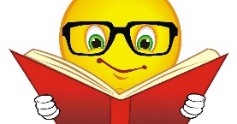 Orientaciones para trabajo semanal a distanciaProfesora: CATALINA NARANJO L.                                                                Teléfono: +56988942080    Correo:catalinaranjolopez@gmail.comAsignatura: MATEMÁTICA   Curso: 7° Básico    Semana: del 3 al 7 de Julio.Unidad 1: Números (Enteros)Objetivo de la Clase: Representar, ordenar y comparar números enteros.Indicaciones para el trabajo del estudiante: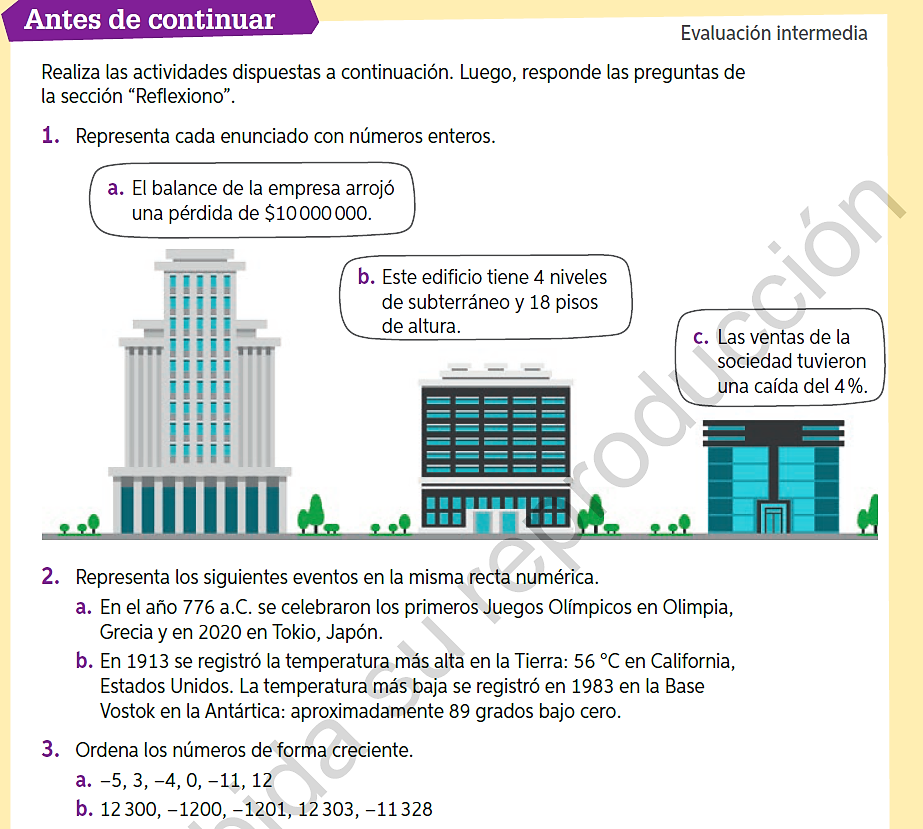  En esta nueva semana, dado el avance que han mostrado tener los estudiantes decidimos volver a retomar actividades que se relacionan con la representación y el orden de los números enteros.A modo de repaso se sugiere en esta oportunidad responder la actividad de la página 18 de su TEXTO ESCOLAR. Dejo la invitación los días Martes a las 11:30 horas. (semana por medio), a clases online por la Aplicación Zoom, donde avanzamos en el desarrollo de estas pautas y resolvemos dudas.También pueden escribirme al  correo o bien llamarme al número de teléfono que está arriba.  Saludos cordiales, atte. Profesora Catalina.